College of Social Work and Community Development University of the Philippines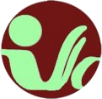 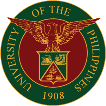 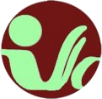 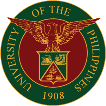 Diliman, Quezon CityTelefax No. 927-2308; 981-8500 local 4105 Official Website: pages.upd.edu.ph/srocswcd Email add: cswcdsro.upd@up.edu.phAPPLICATION FOR UNDERGRADUATE PROGRAMDate:  	The ChairpersonAdmission and Scholarship Committee UP CSWCDDiliman, QCDear Sir/Madam:I wish to apply for admission as a   [	] Shiftee	[	] Transferee to the BS Community Development program of the College of Social Work and Community Development, UP Diliman for the  [ ] First Semester AY: 		. (Please check all appropriate boxes.)I am currently enrolled in 	(no. of units, name of degree program) at the 		(name of College and School).I am submitting the documents required to evaluate my application for admission.For applicants from UP Diliman and other UP units:Accomplished bio data/application form (please see attached)Two (2) copies of your recent photo (2x2 in size)One (1) original and photocopy of your certified True Copy of Grades (TCG) form first year to the last semester of attendance (with General Weighted Average of at least 2.25 for UPD shiftees, 2.0 for UP transferees and at least 1.75 for transferees from other schools)Certification issued by the college that the applicant is not under contract to finish his/her course and that she/he is permitted to shift/transfer from the course.Upon admission to the CSWCD, the applicant must submit the following: (a) Two (2) copies of permit to transfer; (b) Two (2) copies of student’s clearance; (c) results of student’s guidance and counseling examination from the OCG; and (d) Official Transcript of Record (TOR) for student from autonomous UP units.For applicants from other schools:Accomplished bio data/application form (please see attached)Two (2) copies of your recent photo (2x2 in size)One (1) original and photocopy of Official Transcript of Record (TOR) from the last school attended.One (1) original and photocopy of Honorable dismissalOne (1) original and photocopy of NSO Birth CertificateOne (1) copy of College ClearanceResult of applicant’s guidance and counseling examination from the OCG.Name of Applicant:      	  Signature:			 Mobile & Landline Nos:  		                                         Email address:	 	College of Social Work and Community Development University of the PhilippinesDiliman, Quezon CityDepartment of Community DevelopmentApplication #  	BACHELOR OF SCIENCE IN COMMUNITY DEVELOPMENTAPPLICATION FOR SHIFTING/TRANSFER FOR 	SEMESTER, AY:  	PERSONAL INFORMATION (Use BLOCK LETTERS_APPLICANT’S WORK EXPERIENCE, IF ANY (use additional paper if required)APPLICANT’S INVOLVEMENTS IN CIVIC OR VOLUNTARY ORGANIZATIONSHave you ever been charged of any crime or violation of any law, decree, ordinance or regulation by any court or tribunal? [ ] YES [ ] NOPLEASE RETURN TO:THE STUDENT RECORDS OFFICECOLLEGE OF SOCIAL WORK AND COMMUNITY DEVELOPMENTU.P DILIMAN, QUEZON CITY 1101DEADLINE FOR FILING APPLICATION FOR ADMISSION:  	SurnameSurnameStudent NumberStudent NumberStudent NumberFirst nameFirst nameAgeSexReligionMiddle nameMiddle nameDate of BirthCitizenshipCountry or OriginCollege/SchoolCampusDegree CourseDegree CourseYear LevelPresent Address: (No., Street, Municipal/City/Province)Present Address: (No., Street, Municipal/City/Province)Present Address: (No., Street, Municipal/City/Province)Mobile No.: Landline No. :Mobile No.: Landline No. :Permanent Address: (No., Street, Municipal/City/Province)Permanent Address: (No., Street, Municipal/City/Province)Permanent Address: (No., Street, Municipal/City/Province)Landline No. :Landline No. :High School AttendedHigh School AttendedYear GraduatedHonors ReceivedHonors ReceivedApplicant’s UPCAT ChoicesUP CampusUP CampusDegree Program/CourseDegree Program/CourseFirst ChoiceSecond ChoiceReasons for Shifting/Transfer:Reasons for Shifting/Transfer:Reasons for Shifting/Transfer:Reasons for Shifting/Transfer:Reasons for Shifting/Transfer:Explain your reason/s for wishing to pursue the BS Community Development degree:Explain your reason/s for wishing to pursue the BS Community Development degree:Explain your reason/s for wishing to pursue the BS Community Development degree:Explain your reason/s for wishing to pursue the BS Community Development degree:Explain your reason/s for wishing to pursue the BS Community Development degree:Inclusive DatesPositionName of EmployerNature of WorkInclusive DatesName of OrganizationNature of InvolvementApplicant’s declaration and SignatureI hereby declare that this application form has been accomplished by me and it contains true, correct and complete information.SIGNATURE OVER PRINTED NAMEDate and Place Accomplished: